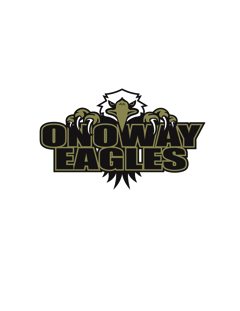 ONOWAY MINOR HOCKEY ASSOCIATIONINCIDENT REPORT FORM**This report SHOULD be submitted within 48 hours of the incident**All Information is confidential**Onoway Minor HockeyCircle One: Injury Ejection/Misconduct Personal Conduct Date of Incident: ______________________ Location:							Submitted By: ________________________ Position:							Home Phone: ____________________	        Work Phone:						INCIDENT DETAILS Individuals Involved: Name: ______________________Team: ____________ Phone: ______________ Name: ______________________Team: ____________ Phone: ______________ Name: ______________________Team: ____________ Phone: ______________ Details of Incident: (Time of game; teams involved; factors involved in the incident; others) ________________________________________________________________________________________________________________________________________________________________________________________________________________________________________________________________________________________________________________________________________________________________________________________________________________________________________________________________________________________________________________________________________________________________________________________________________________________________________________________________________________________________________________________________________________________________________________________________________________________________________________________________________________________________________________________________________________________________________________________________							____	 Signature (required): ______________	______________	 Date: ____________			_____